Муниципальное бюджетное общеобразовательное учреждение «Средняя общеобразовательная школа № 15»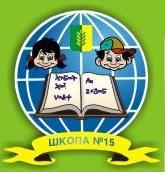 658828, Алтайский край, г.Славгородм-н 3, строение 1, email:bib-sckola15@mail.ruтел. 8(38568) 54608, 8(38568) 58202СОГЛАСОВАНО                                                                    УТВЕРЖДЕНОзаместителем директора                                        приказом МБОУ « СОШ №15»        по воспитательной работе                                                         от 30.08.2022 г. №412        Г. Н. Веремеенко 30.08.2022Программа внеурочной деятельности«Мы любим русский язык»для учащихся 1 – 4 классов                                            Составитель:   И.Ф. Сердюк                                                             Н. Я. БуленкоН.В. Константинова                                                                2022 г.Пояснительная записка     Рабочая программа данного курса внеурочной деятельности разработана в соответствии с требованиями:     Федерального закона от 29 декабря 2012 года № 273 «Об образовании в Российской Федерации»;     Стратегии развития воспитания в Российской Федерации на период до 2025 года, утвержденной распоряжением Правительства от 29 мая 2015 года № 996-р;     Федерального государственного образовательного стандарта начального общего образования, утвержденного приказом Минпросвещения от 31 мая 2021 года № 286;     Методическими рекомендациями по организации внеурочной деятельности в рамках реализации обновленных федеральных государственных образовательных стандартов начального общего и основного общего образования утвержденные приказом Минпросвещения от 5 июля  2022 года № ТВ -1290/03Основной образовательной программы начального общего образования МБОУ «Средняя общеобразовательная школа №15», Программой воспитания МБОУ « СОШ №15»Рабочая программа «Мы любим русский язык» предназначена для обучающихся 1–4-х классов,Возможности русского языка вводят младшего школьника в общественную жизнь, дают ему возможность общаться со взрослыми и друзьями, помогают обучающимся выражать свои мысли, чувства. Место учебного курса в плане внеурочной деятельности МБОУ «Средняя  общеобразовательная школа №15»: учебный курс предназначен для обучающихся 1–4-х классов; рассчитан на 1 час в неделю в каждом классе.Содержание курса::1 классТема 1.В Страну Слов. Первые встречи. (2ч.)Игры «Слова – братья», «Эстафета». Разгадывание загадок. Сценка «Кто лишний». Головоломка «Ягоды».Тема 2.Чудесные превращения слов. (4ч.)                                                                                    Сказка А. Шибаева «Буква заблудилась». Игры «Весёлые буквы», «Спрятавшееся слово». Инсценирование стихотворения А. Шибаева.Тема3-4.В гости к Алфавиту.  (5ч)Чтение отрывка из книги С. Маршака «Весёлое путешествие от А до Я». Знакомство с орфографическим словарём. Игры «Волшебный колодец», «Помоги Р». Прощание с Азбукой.Тема 5.К тайнам звуков и букв.  (10ч.)                                                                                      Разгадывание загадок. Тренировочные упражнения в произнесении звуков. Сказка «Лесной карнавал». Инсценирование стихотворения В. Суслова из книги «Трудные буквы».Тема 6.Чудеса в Стране Слов. ( 10ч.)                                                                      Разгадывание ребусов. Многозначные слова. Головоломка. Слова – синонимы. Слова – антонимы (рассказ учителя). Игра «Угадай - ка!» со словами – антонимами. Тема7.Конкурс знающих. (1ч.)    Правила «Узелки на память». Кроссворд «Конкурс знающих». Головоломка «дай толкование каждому слову».Тема 8. Итоговое занятие. Необычный урок. (1ч.) Разгадывание ребусов, загадок, шарад. Игры со словами синонимами, антонимами. Инсценирование рассказов, рассказов.2 классТема 1. Меня зовут Фонема. (1 ч.)     Звуки-смыслоразличители. Игра «Наперегонки». Стихотворение Б.Заходера «Кит и Кот». Фонемы гласные и согласные. Игры с фонемами. Разыгрывание стихотворения Н.Матвеева «Путаница».Тема 2. Опасные согласные. (2  ч.)           Согласные в слабой и сильной позиции. Сомнительный согласный. Игра «Опасные соседи». Тренировочные упражнения «Кто последний?» Звуки «живут» по закону составление «Свода законов».Тема 3. На сцене гласные. (3 ч.)    Добрый «волшебник» - ударение. Игра «Поставь ударение».  Гласные без хлопот!Тема 4. Ваши старые знакомые. Практическое занятие. (3ч.)       Игры со словами с сочетаниями жи-щи, чу-щу, ча-ща, чк, чн, щн, нщ. Тренировочные упражнения.Тема 5. «Фонемы повелевают буквами». (3 ч.)       Фонемное правило. Добро пожаловать, ь! Въезд воспрещён, но … не всегда! Игры со словами. Разгадывание ребусов. Тренировочные упражнения.Тема 6. Память и грамотность. (10ч.)               Виды памяти. Тренировка памяти на отрывках из литературных произведений. Зарядка для развития памяти. Разучивание песенки «напоминалки».Тема 7 Где же хранятся слова? (3ч.)Копилки слов. Как найти слово в словаре? Лингвистика – наука о языке. Работа со словарями. Тема 8. Слова – «родственники». (5ч.)Правильные корни и корни-уродцы. Секреты родственных слов. Игра «Третий лишний». Игра «Кто больше?». Тренировочные упражнения.Тема 9Участие в конкурсах и викторинах. Олимпиада. (4ч.)3 классТема 1.Чудесные превращения слов. (3 ч.)Дается представление о превращении слов, умение находить «сбежавшие» из слов буквы. Игра «Найди заблудившуюся букву». Игра «Грустные превращения». Шарады. Рассказ –загадка.Тема 2.В гостях у слов родственников. (2ч.)Знакомство с разными группами родственных слов.  Подбор родственных слов с заданным корнем. Закрепление знаний отличительных признаках слов – родственников. Работа над стихотворением «О странном саде с необыкновенным урожаем» Е. Измайлов. Выбор из стихотворений слов- родственников.Тема 3. Синонимы в русском языке (2 ч.)Знакомство со словами- синонимами. Работа над стихотворением А. Барто «Игра в слова».Беседа «Что обозначают слова- синонимы». Нахождение слов-синонимов в тексте.Тема 4.Слова-  антонимы (2ч.)Знакомство со словами – антонимами. Случаи употребления антонимов в русском языке. Выделение антонимов из рассказа Л. Н. Толстого «Лебеди». Работа над стихотворением В. Орлова «Спор». Игра «Подбери нужные слова». Работа над подбором слов- антонимов. Рассказ учителя о роли антонимов в русском языке.Тема 5.Крылатые слова (2ч.)Беседа о значении «крылатых выражений» в русском языке. Подбор «крылатых выражений» в названиях текста.  Работа с выражениями, употребляемыми в переносном значении и их смысла. Работа со стихотворениями Н. Силкова «Прикусил язык» и В. Орлова «Ни пуха, ни пера».Тема 6.  В стране Сочинителей. (2ч.)Беседа о рифмах. Работа с загадками. Сочинение собственных загадок по заданным рифмам. Конкурс загадок в рисунках. Сочинение сказок о дружбе, о добре и зле.Тема 7.  Праздник творчества и игры. (6ч.)Творческие задания для формирования орфографической зоркости. Дидактические игры, направленные на развитие познавательного интереса к русскому языку. Интеллектуальная игра «Умники и умницы».Тема 8.Занимательное словообразование (10ч.)Игры на превращения слов: «Буква заблудилась», «Замена буквы», «Какое слово задумано?». Шарады.Тема 9.КВН по русскому языку. Участие в конкурсах, олимпиадах, тематических неделях. (4ч.)Командное соревнование на проверку знаний по русскому языку.4 классТема 1.Звуки не буквы! (2ч.)Знакомство с наукой фонетикой, правилами чтения и записи транскрипции. Рассказ учителя об отличии «буквы» от «звука». Составление транскрипций. Тема 2.Банты и шарфы. (2ч.)Знакомство с наукой орфоэпия, с нормами произношения. Знакомство с произношением слов банты и шарфы. Разыгрывание ситуаций с этими словами.     Тема 3.	Имена вещей. (2ч.)Знакомство с   термином «лексика», и лексическим значением слов. Знакомство с толковыми словарями русского языка. Обогащение словарного запаса учащихся.       Тема 4.	В царстве смыслов много дорог. (4ч.)Знакомство с многозначными словами, словами- омонимами. Рассматриваются способы и причины образования нескольких значений у слова. Практическая работа «Отличие многозначных слов и слов-омонимов».        Тема 5.Многозначность слова. (2ч.)Рассказ о свойстве «многозначность слова», о строении словарной статьи толкового словаря. Выделение отличительных признаков многозначности и омонимии. Работа с толковыми словарями.  Игра «Прямое и переносное значение слов».        Тема 6.Фразеологические обороты. (5ч.)Изучение особенностей фразеологических сочетаний. Вводится понятие «фразеологические обороты». Беседа о правильном употреблении фразеологизмов в речи. Нахождение фразеологизмов в отрывке из повести А. Рыбакова «Приключение Кроша».        Тема 7.Словарь- грамотей.(5ч.)Знакомство со словарной статьей орфографического словаря. Беседа о значении орфографического словаря. Работа с орфографическим словарем.         Тема 8.  КВН по русскому языку. Подготовка и участие в конкурсах, олимпиадах, тематических неделях. (12ч.)Командное соревнование на проверку знаний по русскому языку.Планируемые результаты.Личностные результаты:Готовность обучающихся руководствоваться ценностями и приобретение первоначального опыта деятельности на их основе, в том числе в части:1. Гражданско-патриотического воспитания:-становление ценностного отношения к своей Родине — России;-осознание своей этнокультурной и российской гражданской идентичности;сопричастность к прошлому, настоящему и будущему своей страны и родного края;- уважение к своему и другим народам;- первоначальные представления о человеке как члене общества, о правах и ответственности, уважении и достоинстве человека, о нравственно-этических нормах поведения и правилах межличностных отношений.2. Духовно-нравственного воспитания:- признание индивидуальности каждого человека;- проявление сопереживания, уважения и доброжелательности;- неприятие любых форм поведения, направленных на причинение физического и морального вреда другим людям.3. Эстетического воспитания:- уважительное отношение и интерес к художественной культуре, восприимчивость к разным видам искусства, традициям и творчеству своего и других народов;- стремление к самовыражению в разных видах художественной деятельности.4. Физического воспитания, формирования культуры здоровья и эмоционального благополучия:- соблюдение правил здорового и безопасного (для себя и других людей) образа жизни в окружающей среде (в том числе информационной);- бережное отношение к физическому и психическому здоровью.5. Трудового воспитания:- осознание ценности труда в жизни человека и общества, ответственное потребление и бережное отношение к результатам труда, навыки участия в различных видах трудовой деятельности, интерес к различным профессиям.6. Экологического воспитания:- бережное отношение к природе;- неприятие действий, приносящих ей вред.7. Ценности научного познания:- первоначальные представления о научной картине мира;- познавательные интересы, активность, инициативность, любознательность и самостоятельность в познании.Метапредметные результаты:В результате изучения предмета «Русский язык» в начальной школе у обучающегося будут сформированы следующие познавательные универсальные учебные действия.Базовые логические действия:— сравнивать различные языковые единицы (звуки, слова, предложения, тексты), устанавливать основания для сравнения языковых единиц (частеречная принадлежность, грамматический признак, лексическое значение и др.); устанавливать аналогии языковых единиц;— объединять объекты (языковые единицы) по определённому признаку;— определять существенный признак для классификации языковых единиц (звуков, частей речи, предложений, текстов); классифицировать языковые единицы;— находить в языковом материале закономерности и противоречия на основе предложенного учителем алгоритма наблюдения; анализировать алгоритм действий при работе с языковыми единицами, самостоятельно выделять учебные операции при анализе языковых единиц;— выявлять недостаток информации для решения учебной и практической задачи на основе предложенного алгоритма, формулировать запрос на дополнительную информацию;— устанавливать причинно-следственные связи в ситуациях наблюдения за языковым материалом, делать выводы.Базовые исследовательские действия:— с помощью учителя формулировать цель, планировать изменения языкового объекта, речевой ситуации;— сравнивать несколько вариантов выполнения задания, выбирать наиболее подходящий (на основе предложенных критериев);— проводить по предложенному плану несложное лингвистическое мини-исследование, выполнять по предложенному плану проектное задание;— формулировать выводы и подкреплять их доказательствами на основе результатов проведённого наблюдения за языковым материалом (классификации, сравнения, исследования); формулировать с помощью учителя вопросы в процессе анализа предложенного языкового материала;— прогнозировать возможное развитие процессов, событий и их последствия в аналогичных или сходных ситуациях.Работа с информацией:— выбирать источник получения информации: нужный словарь для получения запрашиваемой информации, для уточнения;— согласно заданному алгоритму находить представленную в явном виде информацию в предложенном источнике: в словарях, справочниках;— распознавать достоверную и недостоверную информацию самостоятельно или на основании предложенного учителем способа её проверки (обращаясь к словарям, справочникам, учебнику);— соблюдать с помощью взрослых (педагогических работников, родителей, законных представителей) правила информационной безопасности при поиске информации в Интернете (информации о написании и произношении слова, о значении слова, о происхождении слова, о синонимах слова);— анализировать и создавать текстовую, видео, графическую, звуковую информацию в соответствии с учебной задачей;— понимать лингвистическую информацию, зафиксированную в виде таблиц, схем; самостоятельно создавать схемы, таблицы для представления лингвистической информации.К концу обучения в начальной школе у обучающегося формируются коммуникативные универсальные учебные действияОбщение:— воспринимать и формулировать суждения, выражать эмоции в соответствии с целями и условиями общения в знакомой среде;— проявлять уважительное отношение к собеседнику, соблюдать правила ведения диалоги и дискуссии;— признавать возможность существования разных точек зрения;— корректно и аргументировано высказывать своё мнение;— строить речевое высказывание в соответствии с поставленной задачей;— создавать устные и письменные тексты (описание, рассуждение, повествование) в соответствии с речевой ситуацией;— готовить небольшие публичные выступления о результатах парной и групповой работы, о результатах наблюдения, выполненного мини-исследования, проектного задания;— подбирать иллюстративный материал (рисунки, фото, плакаты) к тексту выступления.К концу обучения в начальной школе у обучающегося формируются регулятивные универсальные учебные действия.Самоорганизация:— планировать действия по решению учебной задачи для получения результата;— выстраивать последовательность выбранных действий.Самоконтроль:— устанавливать причины успеха/неудач учебной деятельности;— корректировать свои учебные действия для преодоления речевых и орфографических ошибок;— соотносить результат деятельности с поставленной учебной задачей по выделению, характеристике, использованию языковых единиц;— находить ошибку, допущенную при работе с языковым материалом, находить орфографическую и пунктуационную ошибку;— сравнивать результаты своей деятельности и деятельности одноклассников, объективно оценивать их по предложенным критериям.Совместная деятельность:— формулировать краткосрочные и долгосрочные цели (индивидуальные с учётом участия в коллективных задачах) в стандартной (типовой) ситуации на основе предложенного учителем формата планирования, распределения промежуточных шагов и сроков;— принимать цель совместной деятельности, коллективно строить действия по её достижению: распределять роли, договариваться, обсуждать процесс и результат совместной работы;— проявлять готовность руководить, выполнять поручения, подчиняться, самостоятельно разрешать конфликты;— ответственно выполнять свою часть работы;— оценивать свой вклад в общий результат;— выполнять совместные проектные задания с опорой на предложенные образцы.Предметные результатыК концу обучения во втором классе обучающийся научится:— осознавать язык как основное средство общения;— характеризовать согласные звуки вне слова и в слове по заданным параметрам: согласный парный/непарный по твёрдости/мягкости; согласный парный/непарный по звонкости/глухости;— определять количество слогов в слове (в том числе при стечении согласных); делить слово на слоги;— устанавливать соотношение звукового и буквенного состава, в том числе с учётом функций букв е, ё, ю, я;— обозначать на письме мягкость согласных звуков буквой мягкий знак в середине слова;— находить однокоренные слова;— выделять в слове корень (простые случаи);—выделять в слове окончание;—выявлять в тексте случаи употребления многозначных слов, понимать их значения и уточнять значение по учебным словарям; случаи употребления синонимов и антонимов (без называния терминов);—распознавать слова, отвечающие на вопросы «кто?», «что?»;— распознавать слова, отвечающие на вопросы «что делать?», «что сделать?» и др.;— распознавать слова, отвечающие на вопросы, «какой?», «какая?», «какое?», «какие?»;— определять вид предложения по цели высказывания и по эмоциональной окраске;— находить место орфограммы в слове и между словами на изученные правила;— применять изученные правила правописания, в том числе: сочетания чк, чн, чт; щн, нч; проверяемые безударные гласные в корне слова; парные звонкие и глухие согласные в корне слова; непроверяемые гласные и согласные (перечень слов в орфографическом словаре учебника); прописная буква в именах, отчествах, фамилиях людей, кличках животных, географических названиях; раздельное написание предлогов с именами существительными, разделительный мягкий знак;— правильно списывать (без пропусков и искажений букв) слова и предложения, тексты объёмом не более 50 слов;— писать под диктовку (без пропусков и искажений букв) слова, предложения, тексты объёмом не более 45 слов с учётом изученных правил правописания;— находить и исправлять ошибки на изученные правила, описки;— пользоваться толковым, орфографическим, орфоэпическим словарями учебника;— строить устное диалогическое и монологическое высказывание (2—4 предложения на определённую тему, по наблюдениям) с соблюдением орфоэпических норм, правильной интонации;— формулировать простые выводы на основе прочитанного (услышанного) устно и письменно (1—2 предложения);— составлять предложения из слов, устанавливая между ними смысловую связь по вопросам;— определять тему текста и озаглавливать текст, отражая его тему;— составлять текст из разрозненных предложений, частей текста;— писать подробное изложение повествовательного текста объёмом 30—45 слов с опорой на вопросы;— объяснять своими словами значение изученных понятий; использовать изученные понятия.Тематическое планирование.1 класс «Страна Слов»Тематическое планирование (33 ч)2-й класс «Тайны орфографии» Тематическое планирование (34 ч)3 класс «Как устроен наш язык»  Тематическое планирование. (34 ч)4 класс «Я - лингвист»Тематическое планирование (34 ч)Лист внесения изменений1-й класс2-й класс3-й класс4-й классКоличество часов в неделю1111Количество часов в год33343434№Тема занятияКоличество часовДатаЭОРФорма проведения1-2В страну слов. Первые встречи.2Презентация по внеурочной деятельности 2 класс "Занимательный русский язык" 2 класс (infourok.ru)Игры, разгадывание загадок3-6Чудесные превращения слов.4 Презентация к уроку по логопедии (1 класс): | Образовательная социальная сеть (nsportal.ru)Инсценирование7-11 В гости к Алфавиту.5 Презентация к уроку по логопедии (1 класс): | Образовательная социальная сеть (nsportal.ru)Чтение сказок12-21К тайнам звуков и букв.10Презентация по внеурочной деятельности 2 класс "Занимательный русский язык" 2 класс (infourok.ru)Тренировачныеупр-ия22-31Чудеса в Стране Слов.10 Презентация к уроку по логопедии (1 класс): | Образовательная социальная сеть (nsportal.ru)Разгадывание ребусов32Конкурс знающих.1 Презентация к уроку по логопедии (1 класс): | Образовательная социальная сеть (nsportal.ru)Головоломка33 Итоговое занятие. Необычный урок.1Презентация по внеурочной деятельности 2 класс "Занимательный русский язык" 2 класс (infourok.ru)Разгадывание, инсценированиеИтого 33 часаИтого 33 часаИтого 33 часа№Тема занятияКоличество часовДатаЭОРФорма проведения1Меня зовут Фонема.1Занимательная грамматика " Меня зовут Фонема! (infourok.ru)Игры, разгадывание2-3Опасные согласные2Видеоурок. Внеурочная деятельность. - поиск Яндекса по видео (yandex.ru)Тренировочные упражнения4-6На сцене гласные3 Внеурочное занятие - поиск Яндекса по видео (yandex.ru)Игры7-9Ваши старые знакомые31С:Урок - Главная страница (1c.ru)Тренировочные Упр-ия10-12«Фонемы повелевают буквами»3"Просвещение".  Интеграция урочной и внеурочной деятельности. - поиск Яндекса по видео (yandex.ru)Разгадываниеребусов13-22Память и грамотность10Видеоурок.Русский язык. Элективный курс. ПYouTubeЗарядка для памяти23-25Где же хранятся слова?3ttps://urok.1sept.ru/articles/518156?ysclid=l88q9bxnqw144695050Работа со словарём26-30Слова – «родственники»5 Слова и их дальние родственники - YouTubeТренировочные упр-ия31-34Участие в конкурсах и викторинах. Олимпиада.1-4Занимательная грамматика "  (infourok.ru)Викторина                                                                                     Итого34 часа                                                                                     Итого34 часа                                                                                     Итого34 часа№Тема занятияКол-во часовДатаЭОРФормапроведения1-3Чудесные превращения слов.3Презентация"В гости 
к словам – родственникам. 
Почему их так назвали?" (infourok.ru)Игры,шарады4-5В гостях у слов- родственников.2Презентация"В гости 
к словам – родственникам. 
Почему их так назвали?" (infourok.ru)Инсценировка6-7Синонимы в русском языке.2Презентация к внеурочному занятию &quot;Синонимы&quot; | Презентация к уроку (3 класс): | Образовательная социальная сеть (nsportal.ru)Игра8-9Слова- антонимы.2
Почему их так назвали?" (infourok.ru)Игра10-11Крылатые слова.2&quot;Синонимы&quot; Образовательная социальная сеть (nsportal.ru)Беседа12-13В стране Сочинителей.2&quot;Синонимы&quot; Образовательная социальная сеть (nsportal.ru)Беседа14-19Праздник творчества и игры.6Презентация к внеурочному занятию &quot;Образовательная социальная сеть (nsportal.ru)Творческое задание20-29Занимательное словообразование.10&quot;Синонимы&quot;  Образовательная социальная сеть (nsportal.ru)Соревнование30-34КВН по русскому языку. Участие в конкурсах, олимпиадах, тематических неделях.4
Почему их так назвали?" (infourok.ru)КВНИтого 34часаИтого 34часаИтого 34часа№Тема занятияКол-во часовДатаЭОРФормапроведения1-2Звуки не буквы!2Развивающее видео для детей. - YouTubeБеседа3-4Банты и шарфы.2Презентация по внеурочной деятельности "Занимательный русский язык" ( (infourok.ru)Разыгрывание ситуации5-6Имена вещей.2Развивающее видео для детей. - YouTubeБеседа7-10В царстве смыслов много дорог.4Презентация по внеурочной деятельности "Занимательный русский язык" () (infourok.ru)Практическая11-12Многозначность слова.2Развивающее видео для детей. - YouTubeИграПрезентация по внеурочной деятельности "Занимательный русский языК» (infourok.ru)Беседа13-17Фразеологические обороты.5Развивающее видео для детей. - YouTubeБеседа18-22Словарь- грамотей.5Презентация по внеурочной деятельности "Занимательный русский языК» (infourok.ru)Соревнование23-34КВН по русскому языку. Подготовка и участие в конкурсах, олимпиадах, тематических неделях.12Презентация по внеурочной деятельности "Занимательный русский язык" (infourok.ru)КВНтого 34 часа  того 34 часа  того 34 часа  №Дата проведения по плануДата проведения в связи с изменениямитемаОснование для внесения изменений( причина, номер , дата приказа)